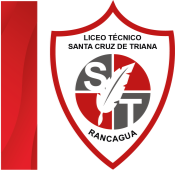 Liceo Técnico Santa Cruz de Triana“Diseñando Sueños, Construyendo Futuro”DESARROLLO DE LA ACTIVIDAD:	I.- Después de haber leído y recordado la información, te invito a desarrollar las siguientes actividades.1.- Escribe una situación en que no se ha respetado la dignidad humana.2.- ¿Cuál de los derechos consideras más importante?3.- ¿Qué valores consideras que son los más importantes en la convivencia diaria?4.-¿Cuál es la relación que existe entre la dignidad humana y la educación sexual?                                            Mi correo: profesora.monicacuevas@gmail.com                                            Si tienes dudas puedes comunicar a este correo, además.                                                           Enviar tus trabajos.                   DOCENTE: Mónica Cuevas MASIGNATURA: ReligiónNOMBRE ALUMNO:CURSO: Primer año MedioFECHA: Semana 10